S1 Figure. Peripheral Airway Epithelial Brushing. Cytology brush was advanced distally to the small peripheral airway beyond the fourth-sixth order bronchial branching of the lung contra-lateral to the suspicious nodule.  Low power (100x) view of small peripheral airway epithelial cells (black arrow head) and Clara cells (white arrows). 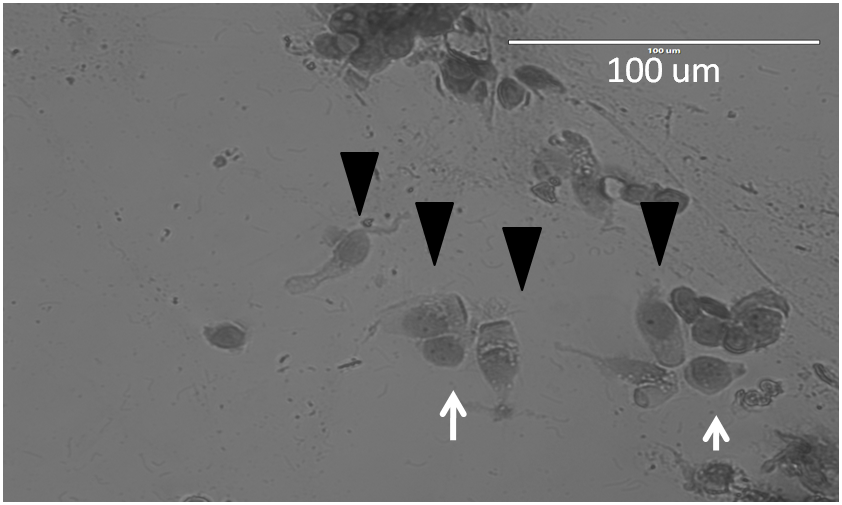 